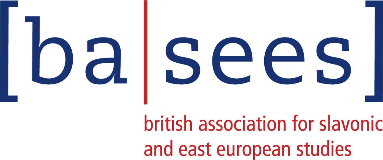 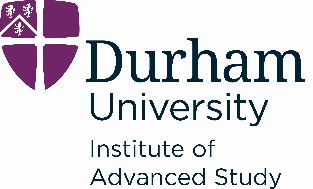 BASEES Study Group for Slavonic and Eastern European Music Annual Conference 2024Convenors: Philip Ross Bullock, Katerina Levidou, Ivana Medić and Patrick ZukInstitute of Advanced Study, Durham University17 February 2024PROGRAMME09.15-09.45	Welcome and introductory remarks		IAS seminar room, Cosin’s Hall, Palace Green09.45-10.45	Keynotes (plenary session) (Chair: Christoph Flamm)		Pemberton Rooms, PG20		Writing and rewriting music histories: Changing mentalities in Romanian musicology		Valentina Sandu-Dediu (New Europe College, Bucharest)National Identity of Ukrainian Music on the Modern StageOlha Kushniruk (University of Cambridge)10.45-11.00	Break		IAS common room, Cosin’s Hall, Palace Green11.00-13.00	Parallel session I : Avant-garde legacies (Chair : Kevin Bartig)		Pemberton Rooms (PG28)Music in Natural-Tone System – Josip Slavenski, Microtonal Folklore, and Electroacoustic MusicMiloš Bralović Iva Bittová and the ‘umbilical cord’Miloš Zapletal Bacewicz, Late Style, and the Aesthetics of AnxietyJames Savage-Hanford The 'forgotten' Symphonies of Vasilije Mokranjac Ivana Medić 		Parallel session II: Women in music (Chair: Philip Bullock)		Pemberton Rooms, PG20		[Re]Visiting Greek Women Composers: The case of Maria Kalogridou (1922-2001) Magdalini KalopanaMadona or femme fatale? Musical Characterisation of the Female Protagonist in Manolis Kalomiris’s Konstantinos Palaiologos Katerina LevidouThe Operatic Career of a Ukrainian Singer, Ina Bourskaya (1886–1954)Yoriko MorimotoAgency through Liturgical Music: The Role of Eastern European Migrant Women in Rome’s Liturgical WorshipBlanche Lacoste13.10-14.00	Lunch		IAS common room14.00-16.00	Parallel session III: Intermediality and cultural exchange (Chair: Ivana Medic)		Pemberton Rooms (PG28)Partitura as Record: Bronislava Nijinska’s Textual Reconciliation of Innovation and Tradition Jordan LianAn East-European Revival of Hellenism? Orchestics and choreia in theory and practiceIrina SirotkinaThe dawn of Japanese Western music history and Ukrainian musiciansFumiko HitotsuyanagiSculpting in Sound: Valentin Silvestrov’s Symphony No. 5Richard Louis Gillies 		Parallel session IV: Music and politics (Chair: Valentina Sandu-Dediu)		Pemberton Rooms, PG20‘Free Association’: The Association of Hungarian Musicians during the Revolution, the State Socialist Retaliation, and the Restoration (1956–1959)Lóránt PéteriVladimir Putin and the Weaponization of MusicDaniel ElphickThe yuródivyy and the vātēs: two premodern artistic roles in the East European modern culture Ákos WindhagerThe Politics of Dikanka Operas in the Late Russian EmpireRutger Helmers16.00-16.20	Break		IAS common room16.20-17.30	Round-table discussion: The current state of Slavonic and Eastern European Music Studies (plenary session)	Participants: Kevin Bartig, Christoph Flamm, Olha Kushniruk, Valentina Sandu-DediuPemberton Rooms (PG28)17.30	EndATTENDANCE AT THE CONFERENCE IS FREE. PLEASE E-MAIL reemstudygroup@googlemail.com TO REGISTER. Enquiries: reemstudygroup@googlemail.com (www.basees.org.uk/sgreem.shtml and https://www.facebook.com/groups/298919210166456/)SEEM gratefully acknowledges the financial support of BASEES and Durham University’s Institute of Advanced Study and School of Modern Languages and Cultures.